基本信息基本信息 更新时间：2024-04-19 06:04  更新时间：2024-04-19 06:04  更新时间：2024-04-19 06:04  更新时间：2024-04-19 06:04 姓    名姓    名凌国华凌国华年    龄48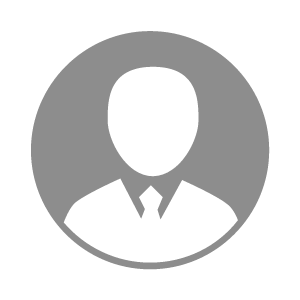 电    话电    话下载后可见下载后可见毕业院校安徽水利水电职业技术学院邮    箱邮    箱下载后可见下载后可见学    历大专住    址住    址期望月薪10000-20000求职意向求职意向设备技术服务经理,设备专员,畜牧设备工程师设备技术服务经理,设备专员,畜牧设备工程师设备技术服务经理,设备专员,畜牧设备工程师设备技术服务经理,设备专员,畜牧设备工程师期望地区期望地区不限不限不限不限教育经历教育经历就读学校：安徽水利水电职业技术学院 就读学校：安徽水利水电职业技术学院 就读学校：安徽水利水电职业技术学院 就读学校：安徽水利水电职业技术学院 就读学校：安徽水利水电职业技术学院 就读学校：安徽水利水电职业技术学院 就读学校：安徽水利水电职业技术学院 工作经历工作经历工作单位：蚌埠鹏睿农牧产业有限公司 工作单位：蚌埠鹏睿农牧产业有限公司 工作单位：蚌埠鹏睿农牧产业有限公司 工作单位：蚌埠鹏睿农牧产业有限公司 工作单位：蚌埠鹏睿农牧产业有限公司 工作单位：蚌埠鹏睿农牧产业有限公司 工作单位：蚌埠鹏睿农牧产业有限公司 自我评价自我评价1995年，技校学习机械制图和柴油机原理；1997年，在制造闸门、启闭机、工程船舶单位，从装配钳工做起，历经安装负责人、技术主管、调试及售后等岗位；2013年后，从事智能化、消防、强弱电、给排水、通信线路、基站及非开挖管道现场施工管理；2018年至今，在新建工业园区、住宅小区、养殖场负责机电设备安装、调试、验收。CAD绘图、办公软件熟练，沟通经验丰富。1995年，技校学习机械制图和柴油机原理；1997年，在制造闸门、启闭机、工程船舶单位，从装配钳工做起，历经安装负责人、技术主管、调试及售后等岗位；2013年后，从事智能化、消防、强弱电、给排水、通信线路、基站及非开挖管道现场施工管理；2018年至今，在新建工业园区、住宅小区、养殖场负责机电设备安装、调试、验收。CAD绘图、办公软件熟练，沟通经验丰富。1995年，技校学习机械制图和柴油机原理；1997年，在制造闸门、启闭机、工程船舶单位，从装配钳工做起，历经安装负责人、技术主管、调试及售后等岗位；2013年后，从事智能化、消防、强弱电、给排水、通信线路、基站及非开挖管道现场施工管理；2018年至今，在新建工业园区、住宅小区、养殖场负责机电设备安装、调试、验收。CAD绘图、办公软件熟练，沟通经验丰富。1995年，技校学习机械制图和柴油机原理；1997年，在制造闸门、启闭机、工程船舶单位，从装配钳工做起，历经安装负责人、技术主管、调试及售后等岗位；2013年后，从事智能化、消防、强弱电、给排水、通信线路、基站及非开挖管道现场施工管理；2018年至今，在新建工业园区、住宅小区、养殖场负责机电设备安装、调试、验收。CAD绘图、办公软件熟练，沟通经验丰富。1995年，技校学习机械制图和柴油机原理；1997年，在制造闸门、启闭机、工程船舶单位，从装配钳工做起，历经安装负责人、技术主管、调试及售后等岗位；2013年后，从事智能化、消防、强弱电、给排水、通信线路、基站及非开挖管道现场施工管理；2018年至今，在新建工业园区、住宅小区、养殖场负责机电设备安装、调试、验收。CAD绘图、办公软件熟练，沟通经验丰富。1995年，技校学习机械制图和柴油机原理；1997年，在制造闸门、启闭机、工程船舶单位，从装配钳工做起，历经安装负责人、技术主管、调试及售后等岗位；2013年后，从事智能化、消防、强弱电、给排水、通信线路、基站及非开挖管道现场施工管理；2018年至今，在新建工业园区、住宅小区、养殖场负责机电设备安装、调试、验收。CAD绘图、办公软件熟练，沟通经验丰富。1995年，技校学习机械制图和柴油机原理；1997年，在制造闸门、启闭机、工程船舶单位，从装配钳工做起，历经安装负责人、技术主管、调试及售后等岗位；2013年后，从事智能化、消防、强弱电、给排水、通信线路、基站及非开挖管道现场施工管理；2018年至今，在新建工业园区、住宅小区、养殖场负责机电设备安装、调试、验收。CAD绘图、办公软件熟练，沟通经验丰富。其他特长其他特长机电工程二级建造师，市政工程二级建造师，电工证。机电工程二级建造师，市政工程二级建造师，电工证。机电工程二级建造师，市政工程二级建造师，电工证。机电工程二级建造师，市政工程二级建造师，电工证。机电工程二级建造师，市政工程二级建造师，电工证。机电工程二级建造师，市政工程二级建造师，电工证。机电工程二级建造师，市政工程二级建造师，电工证。